TV Shows Are Reportedly The Top Piracy Target 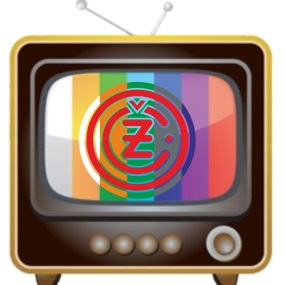 Television shows were the most-pirated form of streaming media between January and September of 2021, Akamai reports. Piracy increased by 16% overall to 67.5 billion incidents.Next TV/Multichannel News 1/26/22https://www.nexttv.com/news/television-is-leading-target-of-online-piratesImage credit:https://yt3.ggpht.com/a/AATXAJzQU7p37YB058g4kc1_-nU1m49GlhJuXzlFRA=s900-c-k-c0xffffffff-no-rj-mo 